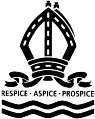 THE BISHOP’S STORTFORD HIGH SCHOOL CONTRACT OF STUDY  STUDENT: ……………..……………… TUTOR GROUP: ……………  REVIEW DATES: December & June I agree to meet the standards, expectations and approach to study that are required of a Sixth Form student at The Bishop’s Stortford High School. To help me in this commitment, subject and year staff will closely and regularly monitor the following areas: High standards of work Full and punctual attendance at all lessons (It is your responsibility to be registered in all your lessons) Completion of all coursework  Meeting all deadlines General organisation I understand that the school will monitor my attendance each week in order to determine whether or not I will be entitled to continue to receive help through the 16-19 Bursary. Signed:  __________________________ (Student) Date: ________ Confirmed:  ______________________ (Parent/Guardian) Date: ________ Signed:  __________________________ (Head of Sixth Form) Date: _________ Please return one copy to YPLA 16-19 Bursary Co-ordinator: Mrs P Mulholland, TBSHS Finance Office 